MANUAL DEL USUARIOCONSULTA DE EXPEDIENTES DIGITALES.En este manual, se muestran los pasos necesarios para la consulta de expedientes, específicamente el expediente completo y los documentos individuales firmados digitalmente que integran el expediente digital.Consultar el expediente completo a través del Sistema de Permisos y Concesione (Sipeco): los pasos requeridos son:Ingresar al Sipeco a través del siguiente enlace: https://tramites.da.go.cr/ Dar clic en la opción de Consulta Pública.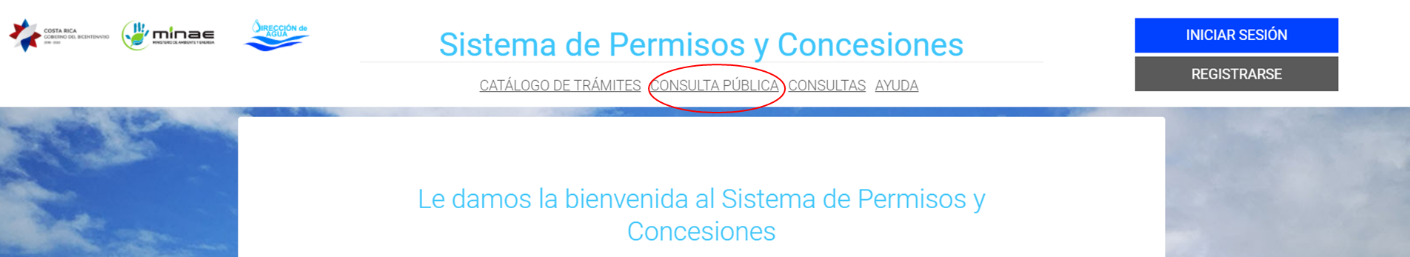 Seleccionar el tipo y agregar el número de expediente. Darle clic al botón Buscar.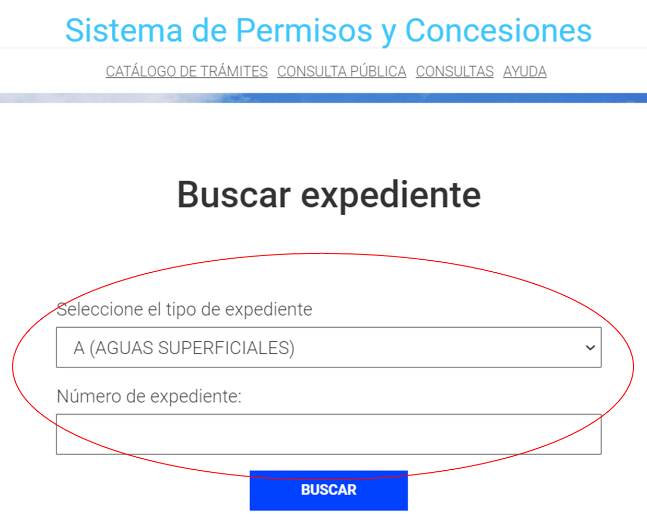 Darle clic al botón Expediente completo y obtendrá el documento.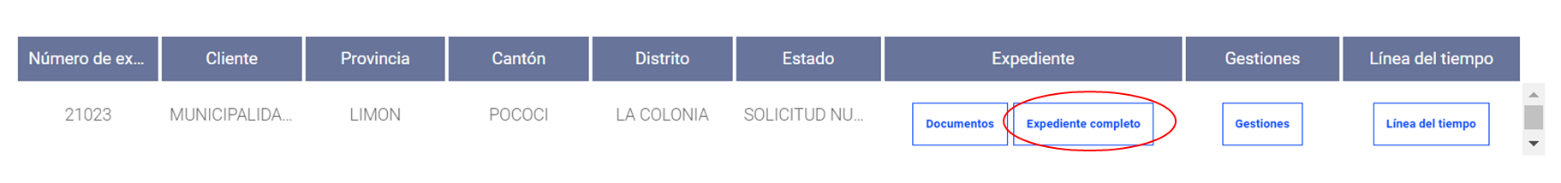 Consultar el expediente completo a través del Sistema de Permisos y Concesiones (Sipeco): los pasos requeridos son:Ingresar al Sipeco a través del siguiente enlace: https://tramites.da.go.cr/ Dar clic en la opción de Consulta Pública.Seleccionar el tipo y agregar el número de expediente. Darle clic al botón Buscar.Darle clic al botón Documentos.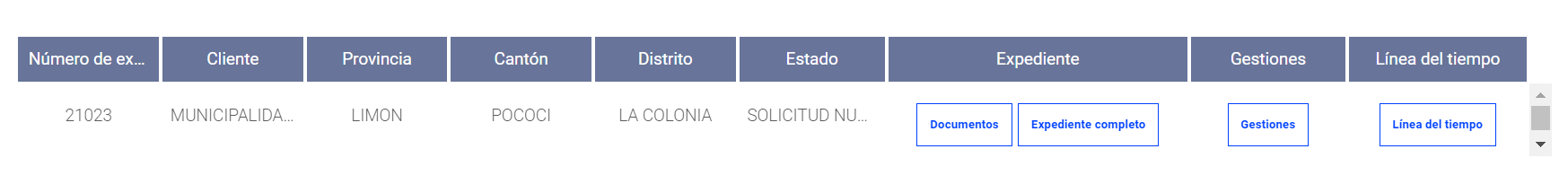 Luego clic al botón Documentos con firma digital.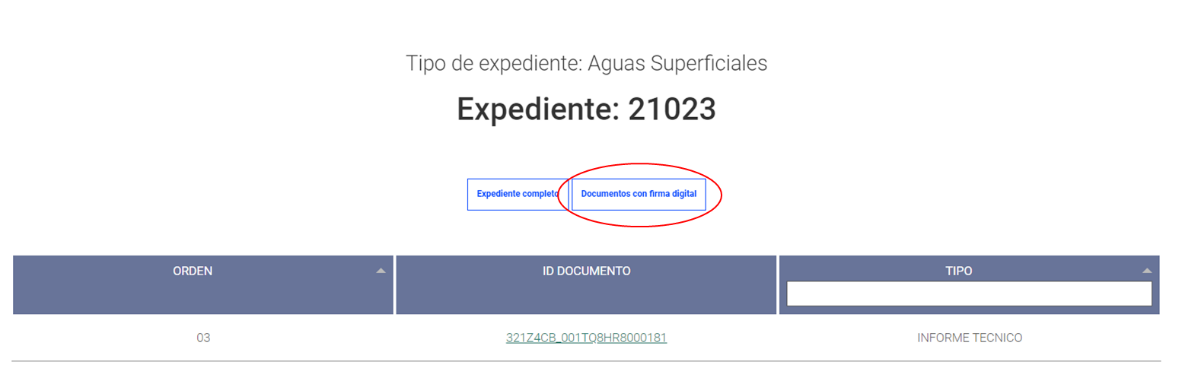 Consulta del expediente completo: el expediente completo está integrado por todos los documentos generados como parte del trámite. Su descarga se realiza en formato PDF y cuenta con un foliado digital, ubicado en la parte superior derecha de cada folio. Para descargar el expediente completo, se puede realizar de 2 formas. A continuación, la descripción:Consulta a través de la página electrónica: la persona que consulta el expediente debe realizar lo siguiente:Ingresar a la dirección electrónica https://apps.da.go.cr/consulta_expedientes/ Seleccionar el tipo de expediente: según la solicitud, por ejemplo: Vertido, Pozo, Agua Superficial, entre otros.Indicar el número de expediente.Indicar la dirección de correo electrónico en la que desea recibir el archivo electrónico con la información del expediente.Luego de 2 horas, ingresar al correo electrónico indicado y descargar el expediente.En la siguiente imagen se muestra el detalle.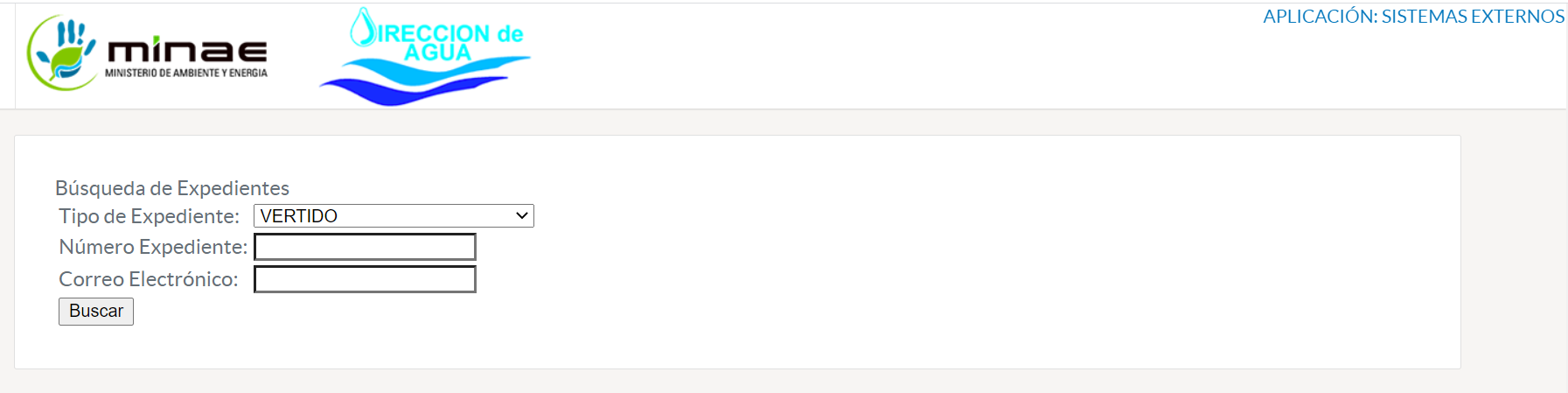 